КГКУ «ЦЗН ЗАТО г. Железногорска» совместно с  предприятиями города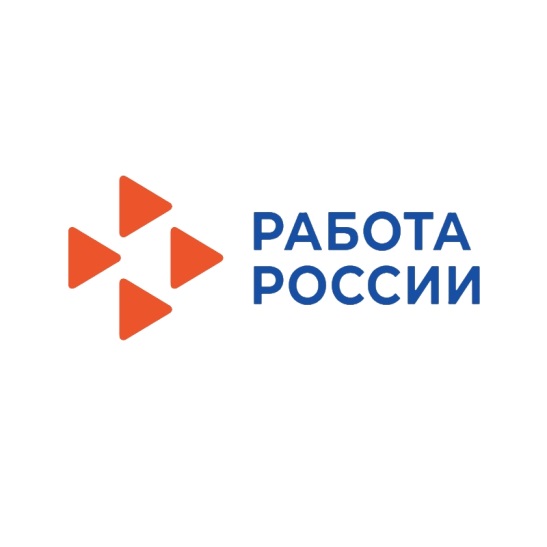 ООО «Агроторг» сеть магазинов «Пятёрочка», МАУ ДО ДООЦ «Горный», ПАО «Совкомбанк», ООО «Санаторий-профилакторий Юбилейный ГХК», ИП Бойкова А.Е.проводят ярмарку вакансий для женщин19 мая  2023 года в 11 часов.Ярмарка  состоится в информационном зале центра занятости населенияпо адресу: Пионерский проезд, 6.Приглашаются все желающие.                      Справки по телефону:8(3919)75-22-14